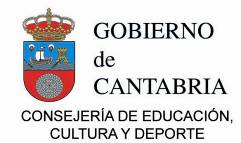 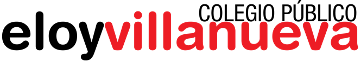 CALENDARIO DEL PERIODO DE ACOGIDA - 3 AÑOS        CURSO 2018-19								9:15 a 10:45 – PRIMER GRUPO7 septiembre y del 10 al 14 septiembre									11:15 a 12:45- SEGUNDO GRUPO17 al 21 septiembre	     9:10 a 11:45– TODOS LOS NIÑOS24 al 28 septiembre	     9:10 a 13:00 – TODOS LOS NIÑOS PRIMER GRUPOSEGUNDO GRUPO1.- DANIELA AGUADO CAGIGAS2.- NECO DIEZ CANALS3.- CLAUDIA ÁLVAREZ PÉREZ4.- CLAUDIA CRUZ GUTIÉRREZ5.- PABLO DIEGO PASTOR6.- FABIÁN ENE7.-NIEVES MERODIO DE LA LASTRA8.- PABLO OROZCO MARTÍNEZ9.-ÁLEX SANTAMARÍA AHEDO10.- ALBA TOLEDO GÓMEZ11.- MATEO LÓPEZ CASTELLANOS12.-JESÚS IGNACIO FELIÚ VALLINOTE1.- LUCAS CABELLOS VEJO2.- SERGIO BRIZ MIGUEL3.-ROMÁN CESÁREO RODRÍGUEZ 4.- LEONELA VILLACORTA MEDINA5.- MARCELA ESCALLADA MÍGUEZ6.- ALIA ORTEGA VALLEJO7.- HUGO PAJARÍN MARCOS8.- MIGUEL RODRIGO BARRIO9.- OLIVIA ARIAS PESCADOR10.-DIEGO COTERA HERBÓN11.-ANNA FAURA MACHADO12.- PABLO HIGUERA AVÍN